MERSİN BÜYÜKŞEHİR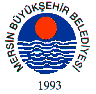 BELEDİYE MECLİSİ KARARIBirleşim Sayısı : (2)Oturum Sayısı : (1)Dönem Sayısı   : (1)Karar Tarihi    : 12/09/2014Karar Sayısı     : 421						  		  	 	  	 	Büyükşehir Belediye Meclisi 12/09/2014 Pazartesi Günü Belediye Başkanı Burhanettin KOCAMAZ başkanlığında Mersin Büyükşehir Belediyesi Kongre ve Sergi Sarayı Toplantı Salonu’nda toplandı.Gündem maddesi gereğince; Büyükşehir Belediye Meclisi’nin 08/09/2014 tarih ve 357  sayılı ara kararı ile Plan ve Bütçe ile Etkinlikler ve Tanıtım Komisyonlarına havale edilen, “Bozyazı’nın geçim kaynağı olan Bozyazı muzunu tanıtmak için Bozyazı Belediyesi’nce Eylül ayı içerisinde gerçekleştirilecek “Geleneksel Muz Festivali” etkinliği için Büyükşehir Belediyesi bütçesinden mali destek sağlanması” ile ilgili; 09/09/2014 tarihli komisyon raporu katip üye tarafından okundu.KONUNUN GÖRÜŞÜLMESİ VE OYLANMASI SONUNDA“Bozyazı’nın geçim kaynağı olan Bozyazı muzunu tanıtmak, ilçe ekonomisine katkıda bulunmak amacı ile Bozyazı Belediyesi’nce 2005-2006-2007 yıllarında ulusal olarak gerçekleştirilen muz festivalinin maddi imkansızlıklar nedeni ile takip eden yıllarda gerçekleştirilemediği belirtilmiştir. Bu yıl Eylül ayı içerisinde “Geleneksel Muz Festivali”nin dördüncüsü gerçekleştirilecek olup, muzun ulusal bazda tanıtımı, insanların buluşması, kaynaşması, yöresel kültürün ve geleneklerin tanıtılacağı “Geleneksel Muz Festivali” etkinliği için Büyükşehir Belediyesi bütçesinden 50.000 TL maddi destek sağlanması”nın uygun görüldüğüne dair komisyon raporunun kabulüne, yapılan işari oylama neticesinde mevcudun oy birliği ile karar verildi.Burhanettin KOCAMAZ		   Enver Fevzi KÖKSAL 		Ergün ÖZDEMİR       Meclis Başkanı			       Meclis Katibi	   		   Meclis Katibi